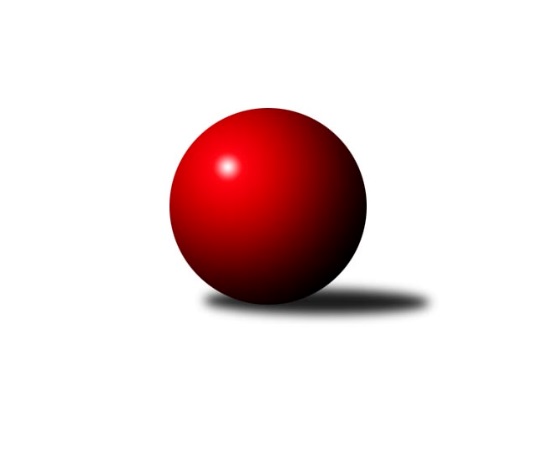 Č.5Ročník 2022/2023	22.10.2022Nejlepšího výkonu v tomto kole: 3399 dosáhlo družstvo: TJ Loko České Budějovice 3. KLM D 2022/2023Výsledky 5. kolaSouhrnný přehled výsledků:TJ Centropen Dačice B	- TJ Lokomotiva Valtice  	6:2	3292:3131	15.0:9.0	22.10.KK Vyškov B	- TJ Loko České Budějovice 	3:5	3303:3399	8.0:16.0	22.10.Vltavan Loučovice	- KK Slavoj Žirovnice 	6:2	3178:3099	13.0:11.0	22.10.TJ Sokol Slavonice	- TJ Start Jihlava 	6:2	3156:3105	14.5:9.5	22.10.KK Jihlava B	- TJ Sokol Šanov 	5:3	3329:3273	9.0:15.0	22.10.Tabulka družstev:	1.	KK Jihlava B	5	4	1	0	28.0 : 12.0 	62.5 : 57.5 	 3338	9	2.	TJ Centropen Dačice B	5	3	0	2	22.0 : 18.0 	60.5 : 59.5 	 3348	6	3.	TJ Loko České Budějovice	5	3	0	2	21.0 : 19.0 	62.0 : 58.0 	 3223	6	4.	TJ Sokol Šanov	5	2	1	2	21.5 : 18.5 	64.0 : 56.0 	 3304	5	5.	TJ Sokol Slavonice	4	2	0	2	17.5 : 14.5 	53.0 : 43.0 	 3240	4	6.	Vltavan Loučovice	4	1	2	1	16.0 : 16.0 	47.5 : 48.5 	 3237	4	7.	TJ Lokomotiva Valtice 	4	2	0	2	14.0 : 18.0 	43.5 : 52.5 	 3185	4	8.	TJ Start Jihlava	4	1	1	2	15.0 : 17.0 	47.0 : 49.0 	 3194	3	9.	KK Slavoj Žirovnice	4	1	1	2	14.0 : 18.0 	45.5 : 50.5 	 3208	3	10.	TJ Sokol Mistřín	4	1	0	3	13.0 : 19.0 	51.5 : 44.5 	 3205	2	11.	KK Vyškov B	4	1	0	3	10.0 : 22.0 	39.0 : 57.0 	 3278	2Podrobné výsledky kola:	 TJ Centropen Dačice B	3292	6:2	3131	TJ Lokomotiva Valtice  	Milan Kabelka	136 	 156 	 128 	140	560 	 3:1 	 461 	 122	110 	 129	100	Robert Gecs	Josef Brtník	157 	 140 	 145 	141	583 	 3:1 	 569 	 153	152 	 127	137	František Herůfek ml.	Petr Janák	112 	 136 	 142 	148	538 	 3:1 	 520 	 146	129 	 126	119	Jan Herzán	Jan Neuvirt	122 	 128 	 133 	135	518 	 0:4 	 560 	 128	134 	 145	153	Josef Vařák	Lukáš Prkna	136 	 159 	 142 	128	565 	 2:2 	 572 	 150	131 	 135	156	David Stára	Tomáš Bártů	146 	 133 	 133 	116	528 	 4:0 	 449 	 107	116 	 120	106	Zbyněk Škodarozhodčí: Blecha ZdeněkNejlepší výkon utkání: 583 - Josef Brtník	 KK Vyškov B	3303	3:5	3399	TJ Loko České Budějovice 	Tomáš Vejmola	144 	 141 	 154 	142	581 	 0:4 	 619 	 163	144 	 168	144	Martin Voltr	Eduard Varga	145 	 142 	 144 	129	560 	 3:1 	 546 	 135	136 	 120	155	Pavel Černý	Pavel Zaremba	124 	 138 	 139 	137	538 	 0:4 	 613 	 165	141 	 157	150	Jaroslav Mihál	Pavel Vymazal	161 	 134 	 149 	123	567 	 2:2 	 556 	 134	135 	 138	149	Zdeněk Kamiš	Tomáš Jelínek	155 	 140 	 126 	124	545 	 2:2 	 529 	 136	128 	 127	138	Jan Sýkora	Jan Večerka *1	127 	 123 	 114 	148	512 	 1:3 	 536 	 139	138 	 124	135	Lukáš Klojdarozhodčí: Břetislav Láníkstřídání: *1 od 58. hodu Kamil BednářNejlepší výkon utkání: 619 - Martin Voltr	 Vltavan Loučovice	3178	6:2	3099	KK Slavoj Žirovnice 	Jan Smolena	119 	 129 	 130 	136	514 	 1:3 	 538 	 144	131 	 124	139	Patrik Solař	Libor Dušek	148 	 128 	 133 	134	543 	 3:1 	 513 	 111	127 	 143	132	Pavel Ryšavý	Josef Gondek	132 	 135 	 129 	137	533 	 2:2 	 508 	 133	114 	 133	128	David Švéda	Jaroslav Suchánek	122 	 117 	 126 	119	484 	 2:2 	 512 	 121	123 	 115	153	František Kožich	Miroslav Šuba	125 	 140 	 138 	133	536 	 2:2 	 526 	 129	142 	 124	131	František Jakoubek	Robert Weis	160 	 141 	 135 	132	568 	 3:1 	 502 	 138	122 	 109	133	Libor Kočovskýrozhodčí: Václav Klojda st.Nejlepší výkon utkání: 568 - Robert Weis	 TJ Sokol Slavonice	3156	6:2	3105	TJ Start Jihlava 	Miroslav Kadrnoška	129 	 130 	 135 	122	516 	 2.5:1.5 	 497 	 121	133 	 121	122	Roman Doležal	David Drobilič	147 	 119 	 113 	125	504 	 1:3 	 591 	 144	148 	 143	156	Martin Votava	Ladislav Chalupa	129 	 134 	 141 	137	541 	 3:1 	 502 	 125	124 	 109	144	Sebastián Zavřel	Pavel Blažek	122 	 120 	 130 	127	499 	 2:2 	 498 	 127	126 	 120	125	Petr Hlaváček	Michal Dostál	118 	 152 	 130 	142	542 	 2:2 	 558 	 135	148 	 139	136	Petr Votava	Jiří Matoušek	122 	 135 	 147 	150	554 	 4:0 	 459 	 117	110 	 119	113	Zdeněk Švehlíkrozhodčí: Josef SmažilNejlepší výkon utkání: 591 - Martin Votava	 KK Jihlava B	3329	5:3	3273	TJ Sokol Šanov 	Martin Čopák	140 	 153 	 125 	146	564 	 2:2 	 554 	 139	135 	 128	152	Jan Zifčák ml.	Miroslav Pleskal	134 	 129 	 129 	145	537 	 2:2 	 516 	 141	131 	 124	120	Milan Volf	Jakub Čopák	122 	 135 	 121 	157	535 	 1:3 	 526 	 135	150 	 130	111	Jaroslav Klimentík	Lukáš Novák	142 	 121 	 169 	147	579 	 2:2 	 511 	 145	130 	 127	109	Tomáš Červenka	Martin Dolák	147 	 128 	 143 	134	552 	 1:3 	 589 	 141	137 	 166	145	Petr Mika	Matyáš Stránský	144 	 142 	 147 	129	562 	 1:3 	 577 	 149	155 	 139	134	Jiří Konvalinkarozhodčí: Stanislav PartlNejlepší výkon utkání: 589 - Petr MikaPořadí jednotlivců:	jméno hráče	družstvo	celkem	plné	dorážka	chyby	poměr kuž.	Maximum	1.	Pavel Kabelka 	TJ Centropen Dačice B	579.83	372.2	207.7	2.0	3/3	(617)	2.	Petr Mika 	TJ Sokol Šanov 	579.38	384.1	195.3	4.0	4/4	(632)	3.	Jan Večerka 	KK Vyškov B	575.50	376.0	199.5	4.0	2/3	(598)	4.	Jiří Konvalinka 	TJ Sokol Šanov 	574.17	376.2	198.0	3.8	3/4	(592)	5.	Josef Brtník 	TJ Centropen Dačice B	573.89	378.8	195.1	2.9	3/3	(591)	6.	Josef Gondek 	Vltavan Loučovice	573.83	376.5	197.3	5.3	3/3	(604)	7.	Jaroslav Mihál 	TJ Loko České Budějovice 	570.00	376.4	193.6	3.2	5/5	(616)	8.	Roman Macek 	TJ Sokol Mistřín 	568.75	375.3	193.5	5.0	2/3	(578)	9.	Martin Votava 	TJ Start Jihlava 	568.00	374.0	194.0	3.2	3/3	(591)	10.	Martin Čopák 	KK Jihlava B	567.56	381.1	186.4	4.4	3/3	(585)	11.	Josef Vařák 	TJ Lokomotiva Valtice  	566.00	376.2	189.8	4.3	3/3	(594)	12.	Petr Votava 	TJ Start Jihlava 	565.50	371.5	194.0	2.0	3/3	(608)	13.	Matyáš Stránský 	KK Jihlava B	565.33	377.0	188.3	4.3	3/3	(589)	14.	Jiří Matoušek 	TJ Sokol Slavonice	565.33	373.3	192.0	4.0	2/2	(579)	15.	Tomáš Červenka 	TJ Sokol Šanov 	563.63	370.5	193.1	4.6	4/4	(589)	16.	Miroslav Pleskal 	KK Jihlava B	563.50	385.3	178.2	3.7	2/3	(597)	17.	Jakub Čopák 	KK Jihlava B	563.33	367.3	196.0	3.3	3/3	(581)	18.	Petr Janák 	TJ Centropen Dačice B	562.67	378.8	183.8	3.8	3/3	(581)	19.	Jaroslav Matějka 	KK Jihlava B	561.00	377.2	183.8	4.5	3/3	(601)	20.	Tomáš Vejmola 	KK Vyškov B	559.83	376.5	183.3	4.0	3/3	(581)	21.	Pavel Vymazal 	KK Vyškov B	558.83	383.3	175.5	4.7	3/3	(572)	22.	Martin Voltr 	TJ Loko České Budějovice 	556.50	367.3	189.3	7.3	4/5	(619)	23.	David Stára 	TJ Lokomotiva Valtice  	555.00	371.0	184.0	4.8	2/3	(572)	24.	Lukáš Prkna 	TJ Centropen Dačice B	554.17	373.5	180.7	5.3	3/3	(565)	25.	Roman Krůza 	TJ Lokomotiva Valtice  	552.50	370.5	182.0	5.0	2/3	(561)	26.	Radim Pešl 	TJ Sokol Mistřín 	551.83	369.0	182.8	3.0	3/3	(603)	27.	Lukáš Novák 	KK Jihlava B	550.25	370.8	179.5	5.0	2/3	(579)	28.	Patrik Solař 	KK Slavoj Žirovnice 	547.33	365.8	181.5	6.5	3/3	(564)	29.	František Herůfek  ml.	TJ Lokomotiva Valtice  	545.33	368.3	177.0	5.7	3/3	(569)	30.	Robert Weis 	Vltavan Loučovice	543.17	366.8	176.3	6.5	3/3	(568)	31.	Martin Fiala 	TJ Sokol Mistřín 	543.00	364.7	178.3	4.3	3/3	(575)	32.	Tomáš Jelínek 	KK Vyškov B	541.75	375.5	166.3	6.0	2/3	(545)	33.	Kamil Bednář 	KK Vyškov B	541.50	374.0	167.5	7.0	2/3	(565)	34.	Jan Neuvirt 	TJ Centropen Dačice B	541.22	370.6	170.7	7.8	3/3	(550)	35.	Jan Smolena 	Vltavan Loučovice	540.00	364.8	175.2	7.7	3/3	(556)	36.	Miroslav Kadrnoška 	TJ Sokol Slavonice	538.83	370.2	168.7	5.3	2/2	(559)	37.	Marek Ingr 	TJ Sokol Mistřín 	538.50	362.0	176.5	5.0	3/3	(579)	38.	Lukáš Klojda 	TJ Loko České Budějovice 	537.75	366.8	171.0	7.0	4/5	(569)	39.	Ladislav Chalupa 	TJ Sokol Slavonice	537.67	358.7	179.0	5.8	2/2	(546)	40.	Eduard Varga 	KK Vyškov B	537.50	377.5	160.0	9.0	2/3	(560)	41.	Michal Stieranka 	TJ Sokol Šanov 	536.33	363.8	172.5	7.2	3/4	(544)	42.	Milan Volf 	TJ Sokol Šanov 	536.00	363.3	172.7	6.7	3/4	(558)	43.	Libor Kočovský 	KK Slavoj Žirovnice 	536.00	369.0	167.0	9.5	3/3	(606)	44.	Libor Dušek 	Vltavan Loučovice	535.83	373.5	162.3	7.0	3/3	(554)	45.	Tomáš Bártů 	TJ Centropen Dačice B	535.11	365.0	170.1	3.3	3/3	(553)	46.	Jan Zifčák  ml.	TJ Sokol Šanov 	533.25	366.0	167.3	8.0	4/4	(554)	47.	Miroslav Šuba 	Vltavan Loučovice	532.83	363.8	169.0	6.5	3/3	(536)	48.	Pavel Blažek 	TJ Sokol Slavonice	532.00	360.5	171.5	7.8	2/2	(558)	49.	František Kožich 	KK Slavoj Žirovnice 	531.83	356.0	175.8	3.3	3/3	(554)	50.	Jan Herzán 	TJ Lokomotiva Valtice  	531.50	361.5	170.0	6.3	3/3	(552)	51.	Jiří Vlach 	TJ Start Jihlava 	530.75	352.3	178.5	4.8	2/3	(533)	52.	František Jakoubek 	KK Slavoj Žirovnice 	530.50	372.3	158.3	6.3	2/3	(539)	53.	Jaroslav Suchánek 	Vltavan Loučovice	530.00	359.0	171.0	5.0	2/3	(576)	54.	Pavel Zaremba 	KK Vyškov B	529.83	357.8	172.0	9.2	3/3	(567)	55.	Pavel Ryšavý 	KK Slavoj Žirovnice 	529.67	355.7	174.0	6.3	3/3	(572)	56.	Jiří Ondrák  ml.	TJ Sokol Slavonice	527.00	366.0	161.0	7.0	2/2	(536)	57.	David Švéda 	KK Slavoj Žirovnice 	526.67	356.8	169.8	3.7	3/3	(546)	58.	Robert Herůfek 	TJ Lokomotiva Valtice  	526.00	363.0	163.0	8.5	2/3	(536)	59.	Petr Valášek 	TJ Sokol Mistřín 	524.75	367.8	157.0	7.5	2/3	(583)	60.	Pavel Černý 	TJ Loko České Budějovice 	524.00	351.5	172.5	5.5	4/5	(546)	61.	Roman Doležal 	TJ Start Jihlava 	523.83	355.8	168.0	4.0	3/3	(578)	62.	David Drobilič 	TJ Sokol Slavonice	522.50	369.0	153.5	7.0	2/2	(534)	63.	Radek Blaha 	TJ Sokol Mistřín 	519.67	351.8	167.8	5.8	3/3	(575)	64.	Petr Hlaváček 	TJ Start Jihlava 	517.00	355.0	162.0	5.7	3/3	(527)	65.	Sebastián Zavřel 	TJ Start Jihlava 	509.00	348.5	160.5	7.8	2/3	(546)	66.	Josef Blaha 	TJ Sokol Mistřín 	508.00	351.3	156.7	8.7	3/3	(535)	67.	Zdeněk Švehlík 	TJ Start Jihlava 	492.50	354.0	138.5	11.5	2/3	(526)		Milan Kabelka 	TJ Centropen Dačice B	572.67	377.7	195.0	4.3	1/3	(583)		Zdeněk Kamiš 	TJ Loko České Budějovice 	556.00	368.0	188.0	4.0	1/5	(556)		Martin Dolák 	KK Jihlava B	553.50	368.0	185.5	5.0	1/3	(555)		Miroslav Čekal 	KK Slavoj Žirovnice 	549.00	372.0	177.0	2.0	1/3	(549)		Tomáš Reban 	TJ Loko České Budějovice 	539.00	379.0	160.0	8.0	1/5	(539)		Michal Dostál 	TJ Sokol Slavonice	536.67	366.7	170.0	6.0	1/2	(552)		Václav Klojda  ml.	TJ Loko České Budějovice 	535.00	355.7	179.3	4.7	3/5	(564)		Jiří Douda 	TJ Loko České Budějovice 	534.50	372.5	162.0	6.0	2/5	(563)		Ivan Torony 	TJ Sokol Šanov 	532.00	367.0	165.0	9.0	1/4	(532)		Tomáš Dejmek 	KK Jihlava B	531.00	366.0	165.0	9.0	1/3	(531)		Jaroslav Klimentík 	TJ Sokol Šanov 	531.00	366.0	165.0	11.0	2/4	(536)		Jiří Poláček 	TJ Start Jihlava 	522.00	372.0	150.0	5.0	1/3	(522)		Petr Bakaj 	TJ Sokol Šanov 	511.00	350.0	161.0	7.0	1/4	(511)		Roman Mlynarik 	TJ Lokomotiva Valtice  	511.00	360.5	150.5	6.5	1/3	(512)		Tomáš Polánský 	TJ Loko České Budějovice 	509.00	344.0	165.0	10.0	1/5	(509)		Jan Sýkora 	TJ Loko České Budějovice 	507.67	355.3	152.3	5.3	3/5	(529)		Jiří Bláha 	TJ Loko České Budějovice 	503.00	370.0	133.0	11.0	1/5	(503)		Zdeněk Musil 	TJ Lokomotiva Valtice  	486.00	321.0	165.0	5.0	1/3	(486)		Robert Gecs 	TJ Lokomotiva Valtice  	461.00	331.0	130.0	11.0	1/3	(461)		Zbyněk Škoda 	TJ Lokomotiva Valtice  	449.00	321.0	128.0	17.0	1/3	(449)Sportovně technické informace:Starty náhradníků:registrační číslo	jméno a příjmení 	datum startu 	družstvo	číslo startu25523	Robert Gecs	22.10.2022	TJ Lokomotiva Valtice  	1x26164	Zbyněk Škoda	22.10.2022	TJ Lokomotiva Valtice  	1x
Hráči dopsaní na soupisku:registrační číslo	jméno a příjmení 	datum startu 	družstvo	16171	Zdeněk Kamiš	22.10.2022	TJ Loko České Budějovice 	Program dalšího kola:6. kolo29.10.2022	so	13:00	KK Vyškov B - TJ Lokomotiva Valtice   (dohrávka z 3. kola)	5.11.2022	so	10:00	TJ Loko České Budějovice  - KK Jihlava B	5.11.2022	so	12:00	TJ Start Jihlava  - TJ Sokol Mistřín 				-- volný los -- - KK Vyškov B	5.11.2022	so	16:00	TJ Sokol Šanov  - TJ Centropen Dačice B	5.11.2022	so	16:00	TJ Lokomotiva Valtice   - Vltavan Loučovice	5.11.2022	so	16:00	KK Slavoj Žirovnice  - TJ Sokol Slavonice	Nejlepší šestka kola - absolutněNejlepší šestka kola - absolutněNejlepší šestka kola - absolutněNejlepší šestka kola - absolutněNejlepší šestka kola - dle průměru kuželenNejlepší šestka kola - dle průměru kuželenNejlepší šestka kola - dle průměru kuželenNejlepší šestka kola - dle průměru kuželenNejlepší šestka kola - dle průměru kuželenPočetJménoNázev týmuVýkonPočetJménoNázev týmuPrůměr (%)Výkon1xMartin VoltrČ. Buděj.6191xMartin VoltrČ. Buděj.111.576192xJaroslav MihálČ. Buděj.6132xJaroslav MihálČ. Buděj.110.496131xMartin VotavaStart Jihlava5912xMartin VotavaStart Jihlava110.435912xPetr MikaŠanov5892xPetr MikaŠanov108.725892xJosef BrtníkDačice5831xLukáš NovákJihlava106.885791xTomáš VejmolaVyškov B5812xJiří KonvalinkaŠanov106.51577